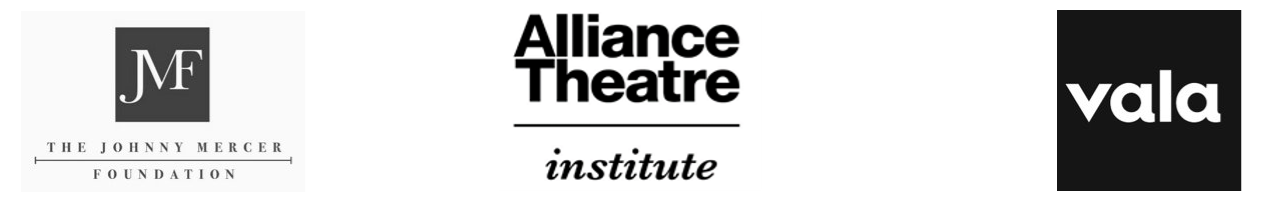 Introduction to Musical TheaterInstructional Resource: Lesson 5 – Project-Based Learning (Share Out) Directions – Step #1: Complete this graphic organizer as other groups present to provide feedback about your peers’ presentations.Directions – Step #2: Respond to the prompts below as closing reflections.1. Which musical (other than your own) would you be most interested in producing?  Why?2. Self-evaluate your own presentation today.  Do you feel your presentation was clear, concise, and logical?GLOW - What did you do well in your presentation today?GROW – What will you consider changing the next time you present?Writing Team Members Title of Show Compliment I LIKED...Question I WONDER...